PREDSEDA NÁRODNEJ RADY SLOVENSKEJ REPUBLIKYČíslo: CRD-606/2018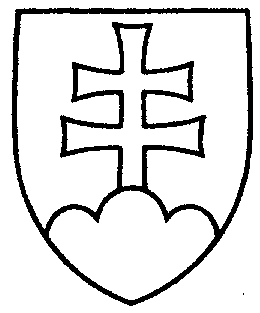 954ROZHODNUTIEPREDSEDU NÁRODNEJ RADY SLOVENSKEJ REPUBLIKYz  22. marca 2018o pridelení Programového vyhlásenia vlády Slovenskej republiky	A.  p r i d e ľ u j e m	podľa § 107 ods. 2 zákona Národnej rady Slovenskej republiky č. 350/1996 Z. z. o rokovacom poriadku Národnej rady Slovenskej republiky v znení neskorších predpisov	Programové vyhlásenie vlády Slovenskej republiky so žiadosťou o vyslovenie dôvery vláde Slovenskej republiky (tlač 913), doručené 22. marca 2018	všetkým výborom Národnej rady Slovenskej republiky(okrem Mandátového a imunitného výboru Národnej rady Slovenskej republiky, Výboru Národnej rady Slovenskej republiky pre nezlučiteľnosť funkcií, Osobitného kontrolného výboru Národnej rady Slovenskej republiky na kontrolu činnosti Národného bezpečnostného úradu, Osobitného kontrolného výboru Národnej rady Slovenskej republiky na kontrolu činnosti Slovenskej informačnej služby, Osobitného kontrolného výboru Národnej rady Slovenskej republiky 
na kontrolu činnosti Vojenského spravodajstva a Výboru Národnej rady Slovenskej republiky na preskúmavanie rozhodnutí Národného bezpečnostného úradu);	na prerokovanie počas prerušenia 30. schôdze Národnej rady SR;	B.  u r č u j e m	      ako gestorský Výbor Národnej rady Slovenskej republiky pre financie a rozpočet, ktorý na základe uznesení výborov predloží Národnej rade Slovenskej republiky spoločnú správu o výsledku prerokovania vo výboroch a po rozprave o programovom vyhlásení vlády predloží návrh  na prijatie uznesenia Národnej rady Slovenskej republiky.Andrej   D a n k o    v. r.